2021-2022 EĞİTİM ÖĞRETİM YILI ÇORUM ŞEHİT OSMAN ARSLAN KIZ ANADOLU İHL11/…. SINIFI MESLEKİ ARAPÇA DERSİ 1.DÖNEM 2.YAZILI SINAV SORULARISüre 40 dakika, her bir doğru cevap 5 puandır.Başarılar dilerim, Allah yardımcınız olsun… Ramazan SUArapça Öğretmeni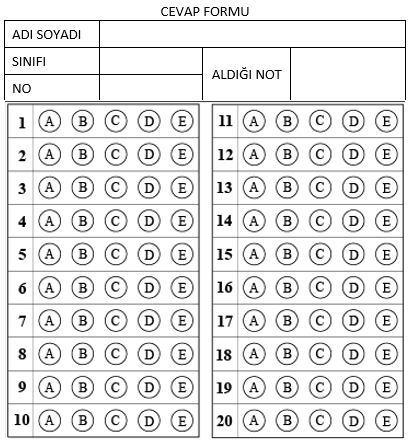 1.   سَبْعون - بِضْع - و - شُعْبَة - الإِيمانKelimelerinden oluşan anlamlı cümle hangi seçenekte verilmiştir?سَبْعون - بِضْع - و - شُعْبَة - الإِيمانKelimelerinden oluşan anlamlı cümle hangi seçenekte verilmiştir?A) الإِيمان بِضْع و سَبْعون شُعْبَةB) بِضْع و الإِيمان سَبْعون شُعْبَةC) سَبْعون بِضْع و شُعْبَة الإِيمانD) الإِيمان بِضْع و شُعْبَة سَبْعونE) شُعْبَة و الإِيمان بِضْع سَبْعون2.   Resmi en iyi anlatan cümle hangi seçenekte verilmiştir?A) قَدَّم الابن هَديّة لِأمِّه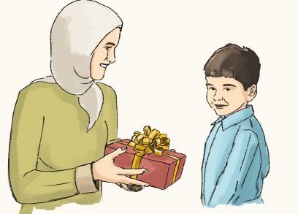 B) أَكَل الابن هَديّة لِأمِّهC) قَدَّم الابن هَديّة لِأبيهD) قَدَّمَتْ الابن هَديّة لِأمِّهE) قَدَّم الابن زَهْرَة لِأمِّهResmi en iyi anlatan cümle hangi seçenekte verilmiştir?A) قَدَّم الابن هَديّة لِأمِّهB) أَكَل الابن هَديّة لِأمِّهC) قَدَّم الابن هَديّة لِأبيهD) قَدَّمَتْ الابن هَديّة لِأمِّهE) قَدَّم الابن زَهْرَة لِأمِّهResmi en iyi anlatan cümle hangi seçenekte verilmiştir?A) قَدَّم الابن هَديّة لِأمِّهB) أَكَل الابن هَديّة لِأمِّهC) قَدَّم الابن هَديّة لِأبيهD) قَدَّمَتْ الابن هَديّة لِأمِّهE) قَدَّم الابن زَهْرَة لِأمِّهResmi en iyi anlatan cümle hangi seçenekte verilmiştir?A) قَدَّم الابن هَديّة لِأمِّهB) أَكَل الابن هَديّة لِأمِّهC) قَدَّم الابن هَديّة لِأبيهD) قَدَّمَتْ الابن هَديّة لِأمِّهE) قَدَّم الابن زَهْرَة لِأمِّهResmi en iyi anlatan cümle hangi seçenekte verilmiştir?A) قَدَّم الابن هَديّة لِأمِّهB) أَكَل الابن هَديّة لِأمِّهC) قَدَّم الابن هَديّة لِأبيهD) قَدَّمَتْ الابن هَديّة لِأمِّهE) قَدَّم الابن زَهْرَة لِأمِّهResmi en iyi anlatan cümle hangi seçenekte verilmiştir?A) قَدَّم الابن هَديّة لِأمِّهB) أَكَل الابن هَديّة لِأمِّهC) قَدَّم الابن هَديّة لِأبيهD) قَدَّمَتْ الابن هَديّة لِأمِّهE) قَدَّم الابن زَهْرَة لِأمِّه3.   Arapça ve Türkçe eşleştirmelerden hangisi yanlıştır?Arapça ve Türkçe eşleştirmelerden hangisi yanlıştır?A) لا بُدَّ - GerekirB) قال - DediC) بَيَّن - AçıkladıD) يُوَضِّح - AçıklıyorE) حَدَّثَ - Temsil ediyor4.   كَلام رائع. إِنَّه يُمَثِّل الجانِب العَمَلِيّ لِلإيمانCümlesinde aşağıdakilerden hangisi geçmemektedir?كَلام رائع. إِنَّه يُمَثِّل الجانِب العَمَلِيّ لِلإيمانCümlesinde aşağıdakilerden hangisi geçmemektedir?كَلام رائع. إِنَّه يُمَثِّل الجانِب العَمَلِيّ لِلإيمانCümlesinde aşağıdakilerden hangisi geçmemektedir?A) İman B) Küsur C) Ameli D) Söz E) Harika 5.   خَيْرُكم مَنْ تَعَلَّم القُرآن وعَلَّمَهHadîs-i Şerifte altı çizili kelimenin cümleye kattığı anlam hangisidir?خَيْرُكم مَنْ تَعَلَّم القُرآن وعَلَّمَهHadîs-i Şerifte altı çizili kelimenin cümleye kattığı anlam hangisidir?خَيْرُكم مَنْ تَعَلَّم القُرآن وعَلَّمَهHadîs-i Şerifte altı çizili kelimenin cümleye kattığı anlam hangisidir?A) Kur'an B) Hayırlınız C) Öğrenen D) Okul E) Öğreten 6.   العَمَل الصّالِح Tamlamasının Türkçe karşılığı nedir?العَمَل الصّالِح Tamlamasının Türkçe karşılığı nedir?A) İmanın şubeleri B) Amelin hakikati C) Salihin amelleri D) Hakiki amel E) Salih amel 7.   الأخْلاق جُزْء من الإِيمان  Cümlesinin Türkçe karşılığı nedir?الأخْلاق جُزْء من الإِيمان  Cümlesinin Türkçe karşılığı nedir?A) İman yetmiş küsur şubedir.B) Ahlak müminlerin sıfatlarındandır.C) İmanın şubelerinin en üstünü ahlaktır.D) Ahlak imanın bir parçasıdır.E) Ahlak olmadan iman olmaz.8.   Karşısında bulunan iki öğrencisinden yazı yazmalarını isteyecek olan öğretmen hangi emir ifadesini kullanır? Karşısında bulunan iki öğrencisinden yazı yazmalarını isteyecek olan öğretmen hangi emir ifadesini kullanır? Karşısında bulunan iki öğrencisinden yazı yazmalarını isteyecek olan öğretmen hangi emir ifadesini kullanır? A) اُكْتُبْنَ B) اُكْتُبَا C) اُكْتُبْ D) اُكْتُبُو E) اُكْتُبِي 9.   Fiil-mastar eşleştirmelerinden hangisinde yanlışlık vardır?Fiil-mastar eşleştirmelerinden hangisinde yanlışlık vardır?A) يُنَافِق - النِّفاقB) يُوَحِّدُ - التَّوْحِيدC) يُؤْمِنُ - الْإيمَانD) يُسْلِمُ - المُسْلِمE) يُشْرِكُ - الْإشْراك10.   تَتَحَدَّث الآيات عن الإيمان بِالقَدَرCümlesinin anlamı hangi seçenekte doğru olarak verilmiştir?تَتَحَدَّث الآيات عن الإيمان بِالقَدَرCümlesinin anlamı hangi seçenekte doğru olarak verilmiştir?A) Ayetler kadere imandan bahsediyorB) Hadislerde kadere imandan bahsediliyorC) Kadere imanın öneminden bahsediliyorD) Ayette imanın şartları anlatılıyorE) Kadere iman ayetlerde yazıyor11.   العُلُوم الشَّرْعِيَّةTamlamasının anlamı nedir?العُلُوم الشَّرْعِيَّةTamlamasının anlamı nedir?A) Dini hükümler B) Şerî ilimler C) İlgili ilimler D) Şerî deliller E) Kur'an ilimleri 12.   Resmi en iyi anlatan cümle hangi seçenekte verilmiştir?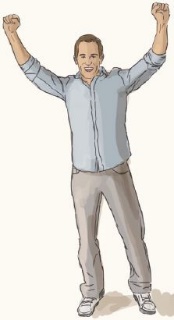 A) يَرْفَعُ البِنْتان يَدَيْه عَالِيًاB) اِشْتَرَتْ أحْمَد يَدَيْه وَرْدًاC) تَرْفَعُ أحْمَد يَدَيْها عَالِيًاD) يَرْفَعُ زَيْنَب قَلَمَيْن عَالِيًاE) يَرْفَعُ أحْمَد يَدَيْه عَالِيًاResmi en iyi anlatan cümle hangi seçenekte verilmiştir?A) يَرْفَعُ البِنْتان يَدَيْه عَالِيًاB) اِشْتَرَتْ أحْمَد يَدَيْه وَرْدًاC) تَرْفَعُ أحْمَد يَدَيْها عَالِيًاD) يَرْفَعُ زَيْنَب قَلَمَيْن عَالِيًاE) يَرْفَعُ أحْمَد يَدَيْه عَالِيًاResmi en iyi anlatan cümle hangi seçenekte verilmiştir?A) يَرْفَعُ البِنْتان يَدَيْه عَالِيًاB) اِشْتَرَتْ أحْمَد يَدَيْه وَرْدًاC) تَرْفَعُ أحْمَد يَدَيْها عَالِيًاD) يَرْفَعُ زَيْنَب قَلَمَيْن عَالِيًاE) يَرْفَعُ أحْمَد يَدَيْه عَالِيًاResmi en iyi anlatan cümle hangi seçenekte verilmiştir?A) يَرْفَعُ البِنْتان يَدَيْه عَالِيًاB) اِشْتَرَتْ أحْمَد يَدَيْه وَرْدًاC) تَرْفَعُ أحْمَد يَدَيْها عَالِيًاD) يَرْفَعُ زَيْنَب قَلَمَيْن عَالِيًاE) يَرْفَعُ أحْمَد يَدَيْه عَالِيًاResmi en iyi anlatan cümle hangi seçenekte verilmiştir?A) يَرْفَعُ البِنْتان يَدَيْه عَالِيًاB) اِشْتَرَتْ أحْمَد يَدَيْه وَرْدًاC) تَرْفَعُ أحْمَد يَدَيْها عَالِيًاD) يَرْفَعُ زَيْنَب قَلَمَيْن عَالِيًاE) يَرْفَعُ أحْمَد يَدَيْه عَالِيًاResmi en iyi anlatan cümle hangi seçenekte verilmiştir?A) يَرْفَعُ البِنْتان يَدَيْه عَالِيًاB) اِشْتَرَتْ أحْمَد يَدَيْه وَرْدًاC) تَرْفَعُ أحْمَد يَدَيْها عَالِيًاD) يَرْفَعُ زَيْنَب قَلَمَيْن عَالِيًاE) يَرْفَعُ أحْمَد يَدَيْه عَالِيًا13.   يَدْرُسُ العُلوم المُتَّصِلة بالْقُرآن الكَريمCümlesinde "incelemek, araştırmak" anlamlarına gelen kelime hangisidir?يَدْرُسُ العُلوم المُتَّصِلة بالْقُرآن الكَريمCümlesinde "incelemek, araştırmak" anlamlarına gelen kelime hangisidir?يَدْرُسُ العُلوم المُتَّصِلة بالْقُرآن الكَريمCümlesinde "incelemek, araştırmak" anlamlarına gelen kelime hangisidir?A) الكَريم B) المُتَّصِلة C) العُلوم D) بالْقُرآن E) يَدْرُسُ 14.   Eşleştirmelerin hangisinde yanlışlık yapılmıştır?Eşleştirmelerin hangisinde yanlışlık yapılmıştır?A) الشّرك - ŞirkB) العِصيان - İsyan etmeC) الهِداية - HediyeD) الضَّلال - SapıklıkE) الفُسوق - Günahkarlık15.   "وَقُلْ جَاءَ الْحَقُّ وَزَهَقَ الْبَاطِلُ"Ayet-i Kerimenin Türkçe karşılığı nedir?"وَقُلْ جَاءَ الْحَقُّ وَزَهَقَ الْبَاطِلُ"Ayet-i Kerimenin Türkçe karşılığı nedir?A) Doğruya karşılık sapıklığı satın alanlar işte onlardır.B) Hiç şüphesiz batıl yok olucudurC) De ki: "Hak geldi bâtıl yıkılıp gitti...."D) Zaten bâtıl yıkılmaya mahkûmdurE) .... o gün, batılda olanlar hüsrana uğrayacaklardır.16.   حَقيقة الإيمان  Tamlamasının Türkçe karşılığı nedir?حَقيقة الإيمان  Tamlamasının Türkçe karşılığı nedir?A) Taklidi iman B) İmanın hakikatı C) İslamın şartları D) İslam ve iman E) İmanın şartları 17.   المُكَفِّرات وأَنْواعُها  İfadesinin Türkçe karşılığı hangi seçenekte yer almaktadır?المُكَفِّرات وأَنْواعُها  İfadesinin Türkçe karşılığı hangi seçenekte yer almaktadır?A) Küfre götürenler ve çeşitleriB) Mushafı küçümsemekC) Namaza saldırmakD) Dini yükümlülüklerE) İslam şeriatı18.   "İtikadi küfre götürenler" ifadesinin Arapça karşılığı hangi seçenekte yer almaktadır?A) إِهانة المُصْحف        B) المُكَفِّرات الفِعْلِيَّةC) المُكَفِّرات الاعْتِقَادِيَّة   D) الدَّعْوة الى الكُفْرE) المُكَفِّرات القَوْلِيَّةA) إِهانة المُصْحف        B) المُكَفِّرات الفِعْلِيَّةC) المُكَفِّرات الاعْتِقَادِيَّة   D) الدَّعْوة الى الكُفْرE) المُكَفِّرات القَوْلِيَّةA) إِهانة المُصْحف        B) المُكَفِّرات الفِعْلِيَّةC) المُكَفِّرات الاعْتِقَادِيَّة   D) الدَّعْوة الى الكُفْرE) المُكَفِّرات القَوْلِيَّةA) إِهانة المُصْحف        B) المُكَفِّرات الفِعْلِيَّةC) المُكَفِّرات الاعْتِقَادِيَّة   D) الدَّعْوة الى الكُفْرE) المُكَفِّرات القَوْلِيَّةA) إِهانة المُصْحف        B) المُكَفِّرات الفِعْلِيَّةC) المُكَفِّرات الاعْتِقَادِيَّة   D) الدَّعْوة الى الكُفْرE) المُكَفِّرات القَوْلِيَّة19.   ...... حَسَن الأرْضResme göre boş bırakılan yere hangi kelimenin gelmesi uygundur?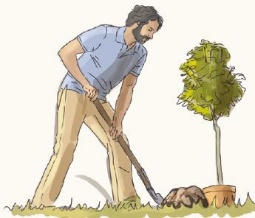 A) يَحْفِران   B) يَنْظُر C) يَنْزِل      D) يَحْفِر E) تَكْتُب ...... حَسَن الأرْضResme göre boş bırakılan yere hangi kelimenin gelmesi uygundur?A) يَحْفِران   B) يَنْظُر C) يَنْزِل      D) يَحْفِر E) تَكْتُب ...... حَسَن الأرْضResme göre boş bırakılan yere hangi kelimenin gelmesi uygundur?A) يَحْفِران   B) يَنْظُر C) يَنْزِل      D) يَحْفِر E) تَكْتُب 20.   Seçeneklerdeki Arapça ve Türkçe eşleştirmelerden hangisinde yanlışlık vardır?Seçeneklerdeki Arapça ve Türkçe eşleştirmelerden hangisinde yanlışlık vardır?A) المَنْقول - AktarılanB) التَّفْسير - AçıklamaC) المُعْجِز  - Aciz bırakanD) مُصْطَلَح - İndirilmişE) التَّدْوين - Derleme